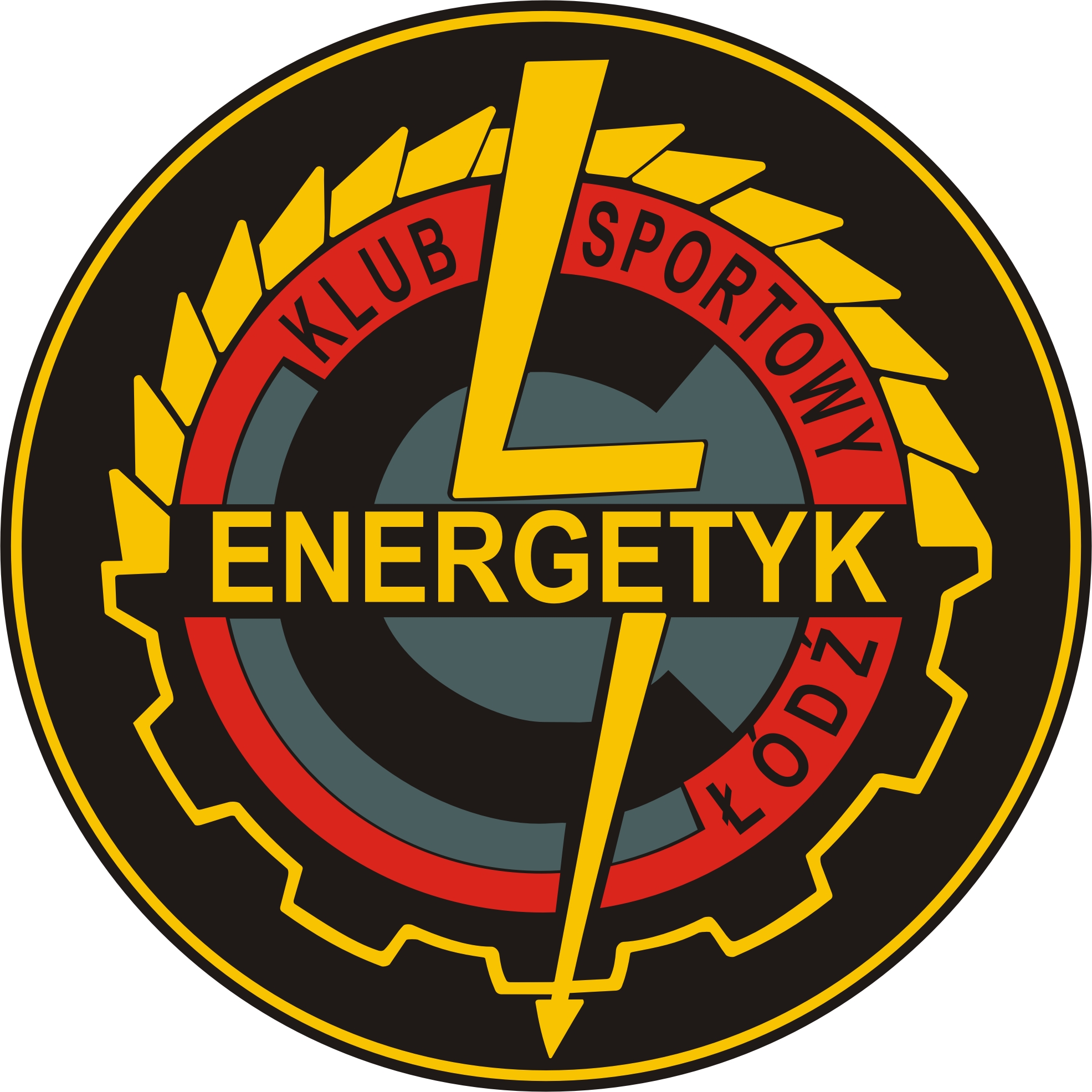 STATUTKLUBU  SPORTOWEGO„ENERGETYK”- ŁÓDŹ                                           Statut obowiązuje na podstawie                                                               Uchwały Nr 2/2009 Nadzwyczajnego                                                               Walnego Zebrania Członków Klubu                                                               z dnia 06.10.2009 r.Łódź  Październik 2009 r.STATUT  
Rozdział 1Nazwa, teren działanie, siedziba i charakter prawny.§ 1Stowarzyszenie nosi nazwę Klub Sportowy „Energetyk” - Łódź zwane dalej Klubem. Klub używa nazwy skróconej K.S.Energetyk.§ 2Terenem działania Klubu jest obszar Rzeczypospolitej PolskiejSiedzibą Klubu jest miasto Łódź.§ 31. Klub podlega wpisowi do ewidencji klubów sportowych nieprowadzących działalności gospodarczej Prezydenta Miasta Łodzi i z tego tytułu posiada osobowość prawną.2.  Klub działa na podstawie ustawy z dnia 18 stycznia 1996r o kulturze fizycznej ( tj. Dz.U. z 2007r. nr 226, poz. 1675 ze zm.), ustawy z 7 kwietnia 1989r. – Prawo 
o stowarzyszeniach ( Dz. U. Z 2001r. nr 79, poz. 855 ze zm.) oraz niniejszego statutu. 3.   Klub może być członkiem organizacji o podobnym profilu działania.§ 4Klub używa pieczęci, godła, flagi, barw, odznak i znaczków organizacyjnych zgodnie z obowiązującymi przepisami.Barwami Klubu są kolory: niebiesko-czerwony.Godłem Klubu jest „Błyskawica” –znak energii elektrycznej.Rozdział 2Cele i środki działania.§ 5Celem klubu jest krzewienie kultury fizycznej wśród dzieci, młodzieży i dorosłych na terenie działania Klubu oraz wychowywanie przez kulturę fizyczną.Klub realizuje swoje cele przez:          1/ współdziałanie z organami samorządów terytorialnych i organami władz               państwowych w celu zapewnienia członkom Klubu właściwych warunków                do uprawiania sportu,         2/ uczestniczenie w rozgrywkach i zawodach sportowych rangi krajowej                 i międzynarodowej,         3/ organizowanie zawodów, imprez sportowych i rekreacyjnych,         4/ prowadzenie działalności szkoleniowej w zakresie prowadzonych w Klubie                 dyscyplin sportowych,   5/ sprawowanie opieki wychowawczej i szkoleniowej nad członkami Klubu.§ 6Klub realizuje swoje zadania statutowe we współdziałaniu z władzami   samorządowymi państwowymi oraz stowarzyszeniami i związkami sportowymi.§ 7Klub opiera swą działalność przede wszystkim na społecznej pracy swoich członków, sympatyków i wolontariuszy. Klub może skupiać wokół siebie firmy, instytucje i osoby fizyczne wyrażające wolę wspierania statutowej działalności stowarzyszenia.Dla realizacji określonych celów statutowych Klub może zatrudniać pracowników.Dla realizacji celów statutowych klub prowadzi działalność pożytku publicznego odpłatną i nieodpłatną w oparciu o ustawę z dnia 24 kwietnia 2003 r. o działalności pożytku publicznego i o wolontariacie (Dz. U. Nr 96, poz. 873 ze zmianami).Rozdział 3Członkowie Klubu, ich prawa i obowiązki.§ 8Członkowie Klubu dzielą się na:	zwyczajnych,wspierających,honorowych,§ 9Członkami zwyczajnymi Klubu mogą zostać pełnoletni obywatele zamieszkali tak w kraju jak i za granicą, którzy złożą pisemną deklarację, i zostaną wpisani w rejestr członków Klubu na podstawie uchwały Zarządu.Małoletni mogą być członkami Klubu za zgodą ich przedstawicieli ustawowych.Członkowie zwyczajni Klubu uzyskują prawo wyborcze do statutowych organów Klubu i prawo głosowania po ukończeniu 18 roku życia.§ 10 Członkowie zwyczajni mają prawo do:1.	uczestnictwa w Walnych Zebraniach Członków Klubu z głosem stanowiącym, z biernym i czynnym prawem wyborczym, z ograniczeniami wynikającymi z par. 9 ust. 3 niniejszego statutu, 2.	zgłaszania propozycji i wniosków wobec władz Klubu,uczestnictwa w zawodach i imprezach sportowych organizowanych przez Klub,korzystania z wszelkich urządzeń będących w dyspozycji Klubu,korzystania z innych uprawnień określonych uchwałą Zarządu Klubu,§ 11    Członkami wspierającymi mogą być osoby fizyczne i osoby prawne, które popierają cele Klubu, zostaną przyjęte przez Zarząd i zadeklarują pomoc materialno - finansową lub inną dla Klubu.§ 12       Członkowie wspierający mają prawo do:uczestniczenia bezpośrednio lub poprzez swoich delegatów w Walnych Zebraniach Członków Klubu,zgłaszania wniosków i propozycji wobec władz Klubu,korzystania z innych uprawnień określonych przez Zarząd Klubu.§ 13Członkami honorowymi mogą być osoby fizyczne niezależnie od obywatelstwa zasłużone szczególnie dla rozwoju Klubu. Godność członka honorowego nadaje Walne Zebranie Klubu na wniosek Zarządu. Członkowie honorowi mają wszelkie prawa członków zwyczajnych z wyjątkiem biernego prawa wyborczego.§ 14       Do obowiązków członków Klubu należy:czynny udział w działalności Klubu,przestrzeganie postanowień statutu i uchwał władz Klubu,   godne reprezentowanie barw Klubu,płacenie składek na zasadach przyjętych uchwałą Zarządu, za wyjątkiem członków honorowych.§ 15  1. Członkostwo w Klubie ustaje poprzez:1) dobrowolne wystąpienie zgłoszone na piśmie do Zarządu,2) skreślenie z listy członków uchwałą Zarządu w przypadku:a).	umyślnego naruszenie postanowień statutu, lub uchwał władz Klubub).	nie brania udziału w działalności statutowej Klubu przez okres 6 miesięcy z nieuzasadnionych powodów,       3) rozwiązanie się Klubu.   2. Od decyzji o skreśleniu z listy członków przysługuje stronie prawo odwołania się do Walnego Zebrania Członków w terminie 30 dni od dnia otrzymania zawiadomienia o podjętej uchwale.Rozdział 4Władze Klubu§ 161.	Władzami Klubu są:1).Walne Zebranie Członków Klubu,2). Zarząd,3). Komisja Rewizyjna.Kadencja Władz trwa 4 lata. Wybór Władz następuje w głosowaniu tajnym lub jawnym w zależności od decyzji Walnego Zebrania Członków Klubu.Uchwały wszystkich władz Klubu zapadają zwykłą większością głosów o ile postanowienia statutu nie stanowią inaczej.§ 17Walne Zebranie Członków Klubu jest najwyższą władzą Klubu i jest zwoływane przez Zarząd Klubu.Walne Zebranie Sprawozdawczo –Wyborcze Członków Klubu zwoływane jest przez Zarząd raz na 4 lata.Walne Zebranie Sprawozdawcze zwoływane jest przez Zarząd raz na rok.Nadzwyczajne Walne Zebranie Członków Klubu zwoływane jest przez Zarząd:z własnej inicjatywy członków Zarządu – na podstawie uchwały Zarządu, na wniosek Komisji Rewizyjnej,na wniosek 1/3 ogółu członków.Nadzwyczajne Walne Zebranie Członków Klubu odbywa się nie później niż w ciągu 3 miesięcy od złożenia wniosku lub podjęcia uchwały i obraduje nad sprawami, dla których zostało zwołane.O terminie, miejscu i porządku obrad Walnego Zebrania Zarząd zawiadamia członków, co najmniej na 14 dni przed terminem Walnego Zebrania.§ 181. Do wyłącznej kompetencji Walnego Zebrania Członków Klubu należy:1) uchwalenie programów sportowej, organizacyjnej i finansowej działalności Klubu,2) podejmowanie uchwał w sprawach majątkowych Klubu, 3) rozpatrywanie i przyjmowanie sprawozdań Zarządu i Komisji Rewizyjnej,4) uchwalanie na wniosek Komisji Rewizyjnej absolutorium dla Zarządu Klubu,5) wybór i odwołanie Zarządu i Komisji Rewizyjnej,6) podejmowanie uchwał o zmianie statutu lub rozwiązania się Klubu,7) uchwalanie regulaminów: Zarządu, Komisji Rewizyjnej, Wyróżnień, nagród i kar,8) rozpatrywanie i rozstrzyganie innych spraw wniesionych pod obrady Walnego Zebrania,9) powoływanie sekcji Klubu,10) rozpatrywanie odwołań od uchwał Zarządu w sprawach członkowstwa tj.: zawieszenia w prawach członka, skreślenia z listy członków Klubu oraz w sprawie zawieszenia w czynnościach członków Zarządu i Komisji Rewizyjnej Klubu.2. Walne Zebranie Klubu jest prawomocne w pierwszym terminie przy obecności, co najmniej 60% członków uprawnionych do głosowania, a w drugim terminie bez względu na liczbę obecnych, o ile termin ten był podany w zawiadomieniu.3.W Walnym Zebraniu Klubu mogą brać udział z głosem doradczym osoby zaproszone przez Zarząd, niezależnie od osób, którym uczestnictwo w Walnym Zebraniu przysługuje na mocy niniejszego statutu.§  19Zarząd klubu składa się z od 3 do 9 członków wybieranych przez Walne Zebranie Członków Klubu. O liczbie członków Zarządu na daną kadencję decyduje uchwałą Walne Zebranie Członków Klubu.                                                 Zarząd ze swojego składu wybiera Prezesa, Wiceprezesa, Sekretarza, pozostałym członkom przydziela do realizacji określone funkcje.Zarząd Klubu działa w oparciu o regulamin zatwierdzony przez Walne Zebranie Członków KlubuZebrania Zarządu Klubu odbywają się w miarę potrzeby, nie rzadziej jednak niż raz na dwa miesiące.Do ważności uchwał Zarządu Klubu konieczna jest obecność, co najmniej 60 % Członków Zarządu, w tym Prezesa lub Wiceprezesa.W okresie pomiędzy posiedzeniami Zarządu jego uprawnienia przysługują Prezesowi i Wiceprezesowi.§ 20Do zadań Zarządu Klubu należy kierowanie bieżącą działalnością Klubu w okresach pomiędzy Walnymi Zebraniami Członków Klubu, a w szczególności;reprezentowanie Klubu na zewnątrz i działanie w jego imieniu,wykonywanie uchwał Walnego Zebrania Klubu,uchwalanie okresowych planów działania i preliminarzy budżetowych,powoływanie i rozwiązywanie komisji problemowychprzyjmowanie, zawieszanie i skreślanie członków, wymierzanie kar regulaminowych,zarządzanie majątkiem i funduszami Klubu zgodnie z obowiązującymi przepisami,składanie sprawozdań z działalności Klubu,uchwalanie wysokości składek członkowskich,pozyskiwanie środków finansowych na działalność Klubu,zwoływanie Walnych Zebrań Członków Klubu,Uchwalanie regulaminów wewnętrznych Klubu niezastrzeżonych do kompetencji innych organów władzy.§  21Członek Zarządu Klubu może być zawieszony w czynnościach Zarządu, jeżeli nie wykonuje przyjętych obowiązków, działa niezgodnie ze statutem bądź w inny sposób stracił zaufanie członków Klubu.Uchwałę o zawieszeniu w czynnościach członka Zarządu podejmuje Zarząd większością 60 % głosów przy obecności, co najmniej 50% członków uprawnionych do głosowania.Zawieszony członek Zarządu ma prawo odwołania się do Walnego Zebrania Członków Klubu w ciągu 30 dni od dnia otrzymania uchwały o zawieszeniu.§ 22Komisja Rewizyjna jest organem kontrolującym całokształt działalności Klubu.Komisja Rewizyjna składa się z 3 członków wybieranych przez Walne Zebranie Członków Klubu.Komisja wybiera ze swego grona przewodniczącego.Komisja Rewizyjna działa w oparciu o regulamin zatwierdzony przez Walne Zebranie Członków Klubu.Do czynności Komisji Rewizyjnej należy:      1) przeprowadzenie okresowych kontroli działalności statutowej i finansowej Klubu,      2) wydawanie zaleceń pokontrolnych w przypadku stwierdzenia uchybień w           działalności, określenie terminów oraz sposobów ich usunięcia,      3) składanie sprawozdań z całokształtu swej działalności na Walnym Zebraniu oraz           stawianie wniosku o udzielanie lub odmowę udzielenia absolutorium         ustępującemu Zarządowi       4) składanie zastrzeżeń w stosunku do projektowanych uchwał, postanowień i przedsięwzięć Zarządu, jeżeli Komisja dojdzie do wniosku, że spowodują one lub mogą spowodować nieprawidłowości w działaniu Klubu,       5) występowanie z żądaniem zwołania Nadzwyczajnego Walnego Zebrania Klubu, względnie z wnioskiem o zwołanie posiedzenia Zarządu w przypadku stwierdzenia niezgodnych z prawem lub Statutem bądź istotnymi interesami Klubu działań Zarządu.§  23Członek Komisji Rewizyjnej może być zawieszony w czynnościach, jeżeli nie wykonuje przyjętych obowiązków, działa niezgodnie z Statutem, bądź w inny sposób zawiódł zaufanie członków Klubu.Uchwałę o zawieszeniu w czynnościach członka Komisji Rewizyjnej podejmuje Komisja Rewizyjna większością 2/3 głosów przy obecności, co najmniej 2 uprawnionych do głosowania.Zawieszony członek Komisji Rewizyjnej ma prawo odwołać się do Walnego Zebrania Członków Klubu w terminie 30 dni od dnia otrzymania uchwały o zawieszeniu.§ 24W przypadku powstania wakatu w Zarządzie lub Komisji Rewizyjnej władzom tym przysługuje prawo dokoptowania nowych członków spośród członków Klubu. Liczba osób dokoptowanych nie może przekroczyć 1/3 pochodzących z wyboru.Rozdział 5Wyróżnienia i kary       §  25Za aktywny udział w realizacji zadań Klubu przyznawane są wyróżnienia i nagrody.Zasady oraz tryb przyznawania wyróżnień, nagród i kar określa regulamin opracowany przez Zarząd Klubu.     §  261. W razie naruszenia postanowień statutu lub uchwał władz Klubu Zarządowi przysługuje – zgodnie z regulaminem zatwierdzonym przez Walne Zebranie Klubu, prawo wymierzania następujących kar:1/ upomnienia,2/ nagany,3/ zawieszenia w prawach członka na okres do 12 miesięcy,4/ skreślenie z listy członków Klubu.2. Od uchwały Zarządu o ukaraniu członkowi Klubu przysługuje prawo odwołania się do Walnego zebrania Klubu w terminie 30 dni od daty otrzymania zawiadomienia o ukaraniu.Uchwała Walnego Zebrania Klubu o ukaraniu jest ostateczna.Rozdział 6Majątek i fundusze Klubu.§ 27Na majątek Klubu składają się: nieruchomości, ruchomości oraz fundusze.Na fundusze Klubu składają się:1) składki członkowskie,2) darowizny i zapisy,3) dotacje, 4) dochody z majątku,6) inne wpływy,      3.  Zasady i zakres działalności finansowej klubu określają uchwały Walnego Zebrania            Członków Klubu i Zarządu.     4.  Zabrania się jednak:a) udzielania pożyczek lub zabezpieczania zobowiązań majątkiem organizacji w stosunku do jej członków, członków organów lub pracowników oraz osób, z którymi pracownicy pozostają w związku małżeńskim albo w stosunku pokrewieństwa lub powinowactwa w linii prostej, pokrewieństwa lub powinowactwa w linii bocznej do drugiego stopnia albo są związani z tytułu przysposobienia, opieki lub kurateli, zwanych dalej "osobami bliskimi",b)	przekazywania ich majątku na rzecz ich członków, członków organów lub pracowników oraz ich osób bliskich, na zasadach innych niż w stosunku do osób trzecich, w szczególności jeżeli przekazanie to następuje bezpłatnie lub na preferencyjnych warunkach,C)	wykorzystywania majątku na rzecz członków, członków organów lub pracowników oraz ich osób bliskich na zasadach innych niż w stosunku do osób trzecich, chyba, że to wykorzystanie bezpośrednio wynika ze statutowego celu organizacji albo podmiotu, o którym mowa w art. 3 ust. 3,d) ·zakupu na szczególnych zasadach towarów lub usług od podmiotów, w których uczestniczą członkowie organizacji, członkowie jej organów lub pracownicy oraz ich osób bliskich.§ 28Dla ważności oświadczeń w zakresie podejmowania zobowiązań majątkowych oraz udzielania pełnomocnictw wymagane są podpisy dwóch osób spośród następujących: Prezesa, Wiceprezesa i dwóch upoważnionych Członków Zarządu.Rozdział 7Zmiana statutu i rozwiązanie się Klubu§  29Zmiany statutu Klubu wymagają uchwały Walnego Zebrania Członków Klubu podjęte większością 60% głosów przy obecności przynajmniej połowy uprawnionych do głosowania.§  30Rozwiązanie Klubu może nastąpić na podstawie uchwały Walnego Zebrania Członków Klubu podjętej większością 60% głosów przy obecności, co najmniej połowy uprawnionych do głosowania.Uchwała o rozwiązaniu Klubu określa tryb likwidacji, oraz cel, na jaki ma być    przeznaczony jego majątek.Wiceprezes  Zarządu                                                             Prezes Zarządu        d/s. Sportowych                                                                Kazimierz Sejdak                                                                  Jerzy Czyżewski